2018/2019 AFPOC Mentor ProgramComponents of SuccessThe Fundraising Service Project Definition:A service project is to focus on building and implementing a component of a comprehensive fund development plan in the area of your organization’s annual fund, major gifts program, planned giving program, grant writing or capital campaign. Potential projects will be identified by the mentee in consultation with their mentor. Final projects will be implemented by the mentee with guidance and advice by the mentor.The Fundraising Service Project Will:Focus on one or more components of the mentee’s organization’s development plan and goal of the project should positively impact the plan Be accomplished within the six-month timeframe: August- FebruaryHave measurable goals and resultsBe approved by the mentee’s supervisor and mentor. The Initial Project Description (Due to mentors by August 15)Explain why the project is important to the mentee’s organization. Identify the component(s) of the development plan the project will impact. Have a goal statement stating clearly what the project is meant to accomplish. Have action steps that describe how the project will be conducted. List specific outcomes that describe what will happen and/or be present if the project is successful. Be no longer than three type-written pages. Mentee Responsibilities:Take the first step in contacting your mentorBe prepared for your mentoring sessionsEstablish a mutually agreeable plan for mentoring sessionsFocus on the relationship, rather than the outcomesAsk direct questions about what you most want to knowListen with an open mindTake notesProvide context and brief updates to help your mentor to understand youRespect your mentor’s boundariesFollow-up on agreementsMentor Responsibilities:Be accessible, supportive and a good listener Take interest in the mentee’s professional developmentBe open and willing to share insights and experiencesStretch your mentee beyond their comfort zoneProvide consistent and honest feedbackFind a way to help your mentee achieve their goalsQuestions? Contact Co-Chair Alan V. Pearson, CFRE, Alan.Pearson@BlueLetterBible.org or Co-Chair Dominic Mumolo, dmumolo@lcad.edu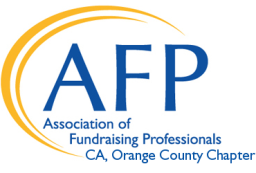 